Compost is ready to use when compost materials are reduced to a dark, rich humus. If some larger pieces are not decomposed, you can sift those out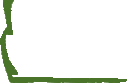 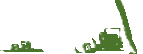 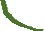 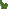 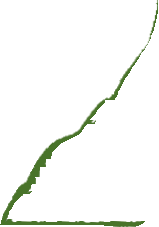 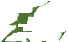 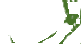 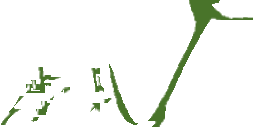 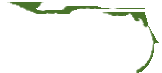 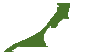 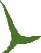 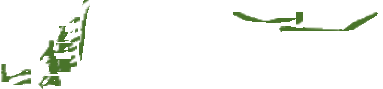 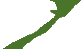 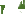 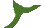 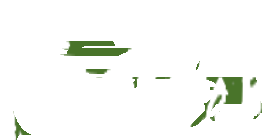 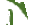 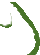 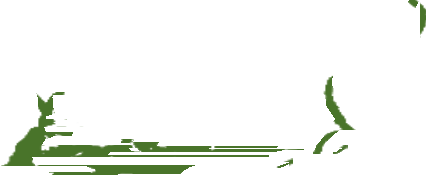 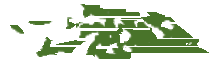 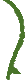 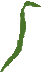 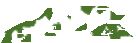 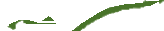 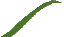 Composting At HomeComposting is an easy way to transform your landscape trimmings and your fruit and vegetable kitchen scraps into a dark, crumbly, sweet-smelling soil amendment. Gardeners refer to composting as “turning your garbage into gold” because it saves landfill space, conserves natural resources, and improves soil quality.and use them to starta new batch. Compost can be added to the soil atany time to help keep plants healthy. It improves soilstructure, holds moisture, provides plant nutrients,and introduces beneficial organisms into the soil.Here are the most common ways to use compost.Soil Amending Compost can be used to enrich garden soils before planting. Mix 4-6 inches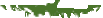 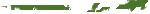 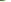 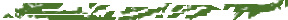 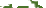 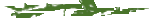 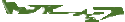 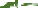 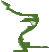 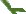 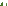 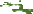 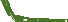 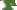 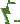 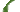 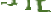 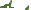 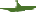 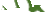 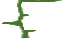 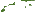 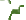 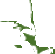 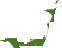 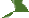 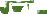 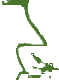 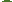 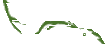 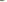 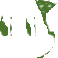 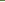 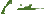 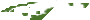 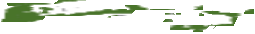 of compost into newly reclaimed or poor soils. Mix 1-3 inches into annual garden beds each year, or into soil under and around new trees and shrubs before planting.Mulching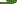 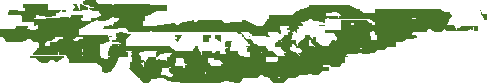 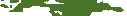 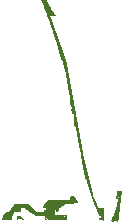 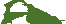 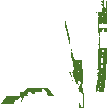 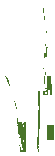 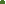 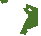 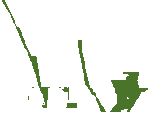 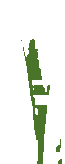 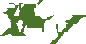 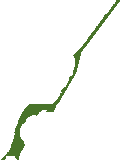 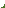 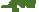 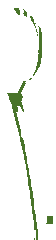 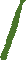 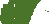 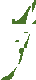 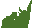 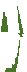 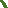 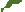 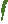 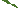 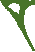 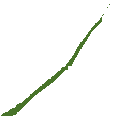 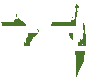 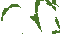 By spreading 2 to 3 inches ofcompost over the soil aroundplants, trees, shrubs andexposed slopes, gardenersand landscapers suppressweeds, keep plant roots cooland moist, conserve water,maintain a loose and poroussurface, and prevent soilerosion.Potting Mix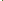 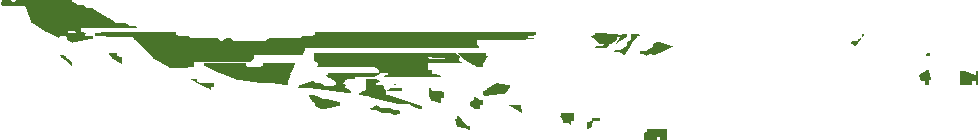 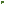 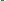 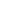 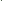 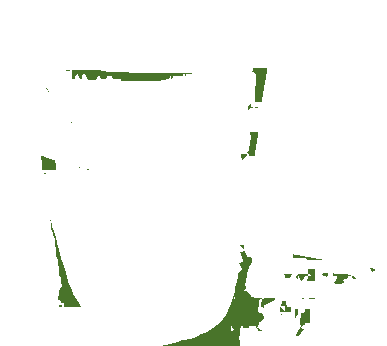 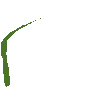 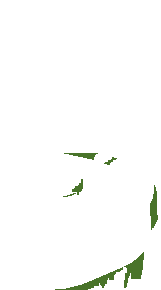 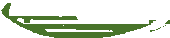 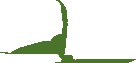 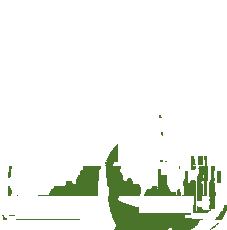 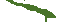 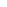 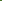 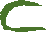 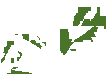 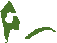 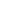 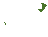 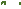 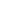 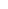 A potting mix can be madeby mixing one part sand,two parts compost and onepart soil. Be sure compost isfully decomposed (black andcrumbly) before using it.Contact your county’s cooperative extension service for more tips on composting and additional resources.You may also visit one of the statewide home com- posting demonstration sites where various compost- ing methods are displayed and additional informa- tion is available. Contact the Georgia Departmentof Community Affairs (DCA) at the address below for site locations. You may also contact DCA for information on training and starting a local home composting program. A list of videos, books and manufacturers is also available.Georgia Department of Community AffairsOffice of Environmental Management60 Executive Park South, N.E.Atlanta, GA 30329404-679-4940www.dca.state.ga.usPrinted with soy ink on recycled content paper.In Georgia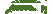 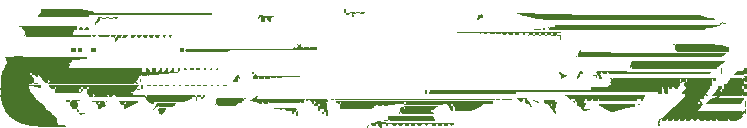 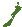 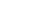 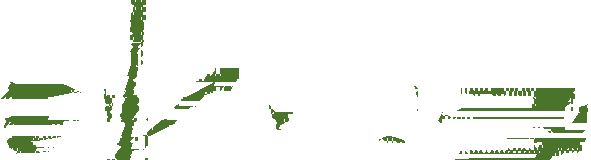 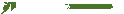 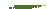 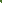 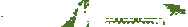 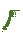 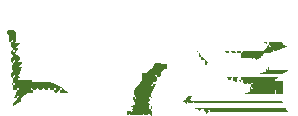 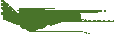 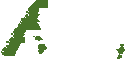 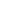 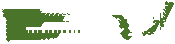 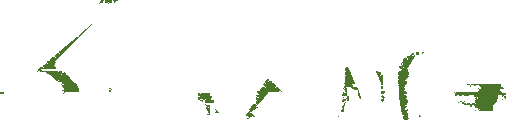 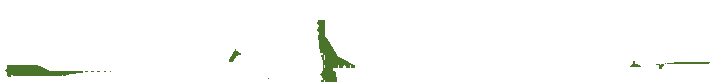 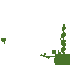 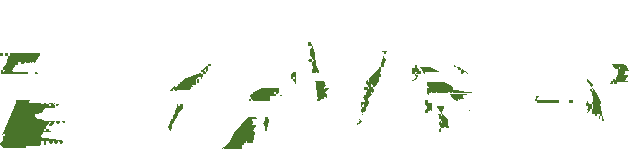 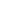 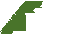 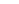 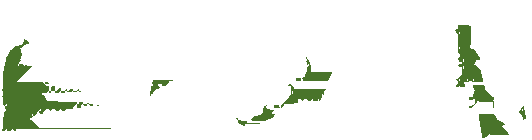 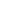 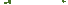 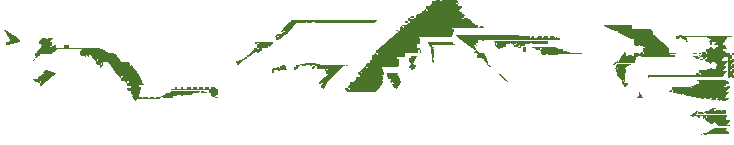 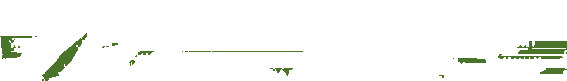 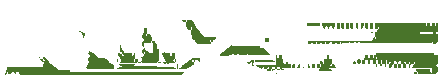 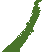 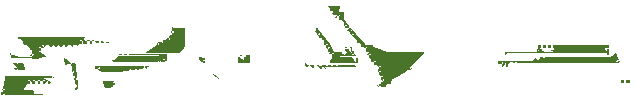 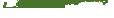 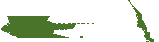 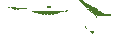 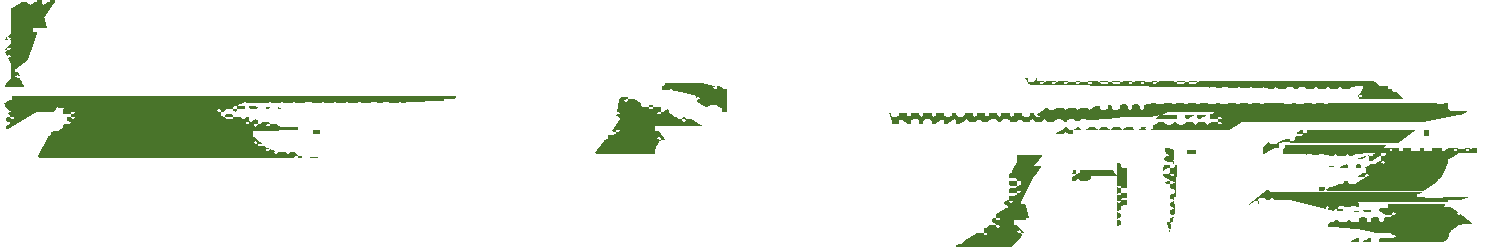 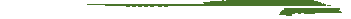 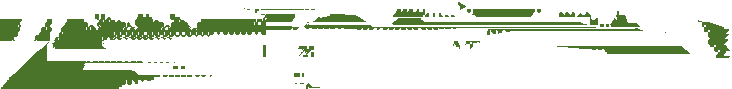 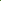 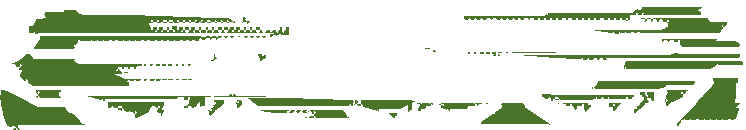 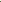 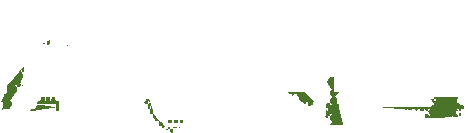 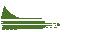 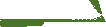 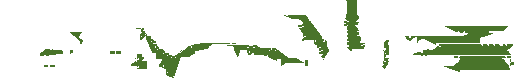 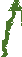 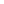 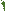 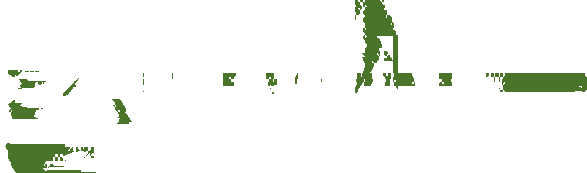 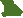 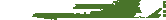 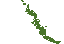 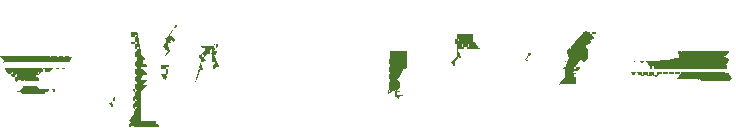 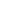 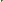 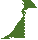 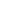 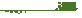 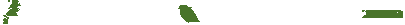 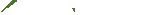 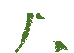 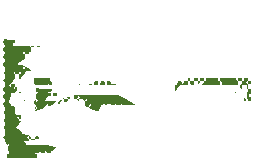 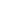 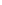 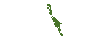 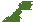 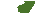 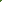 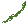 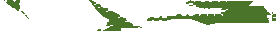 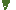 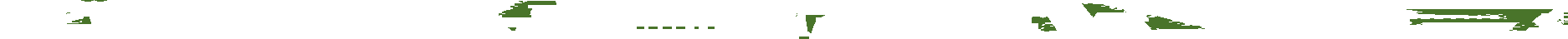 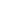 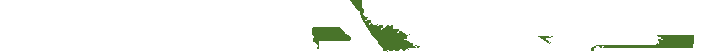 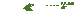 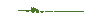 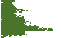 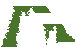 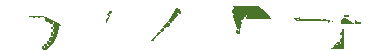 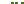 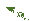 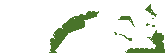 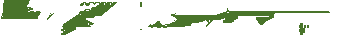 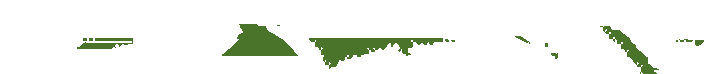 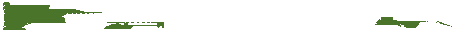 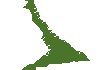 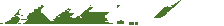 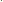 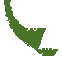 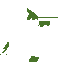 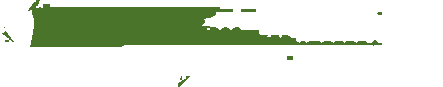 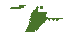 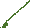 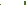 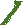 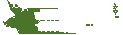 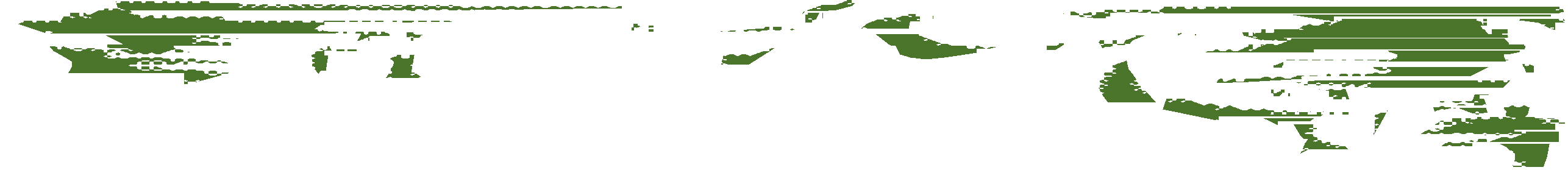 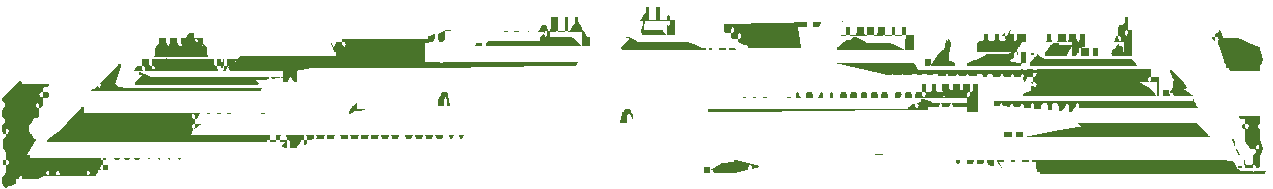 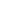 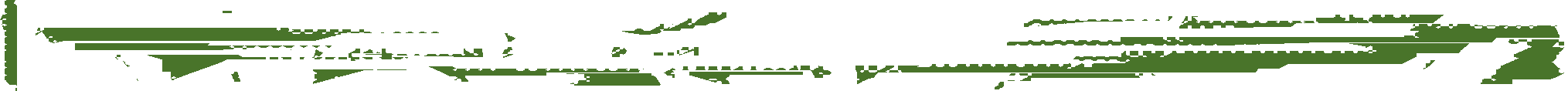 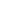 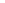 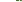 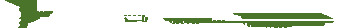 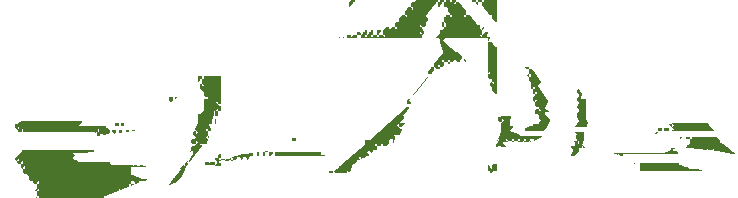 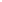 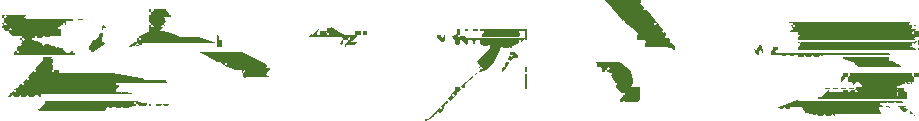 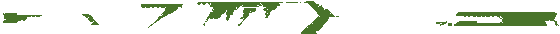 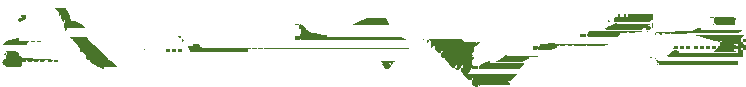 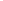 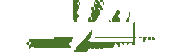 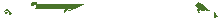 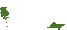 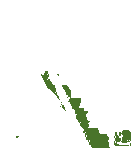 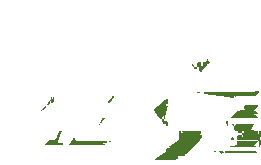 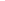 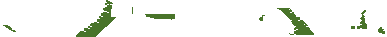 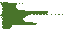 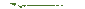 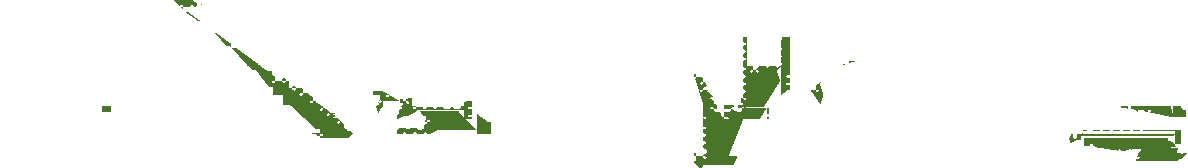 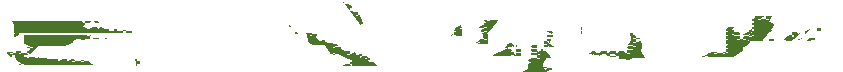 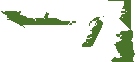 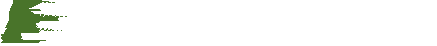 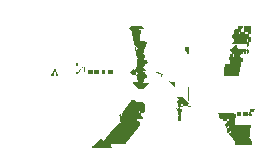 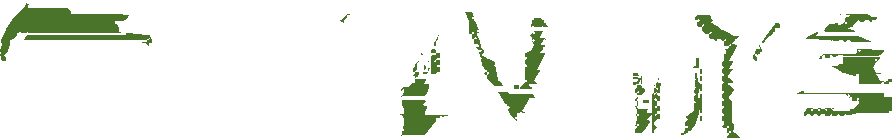 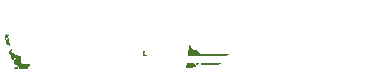 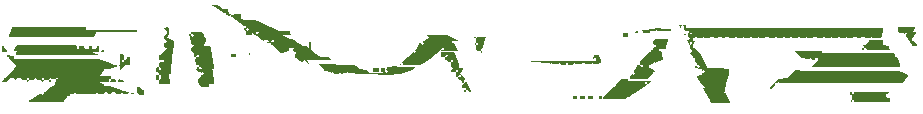 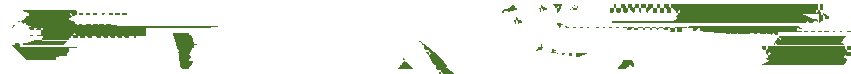 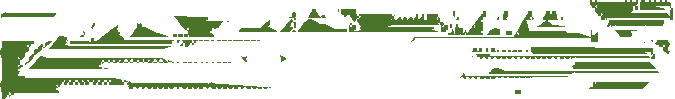 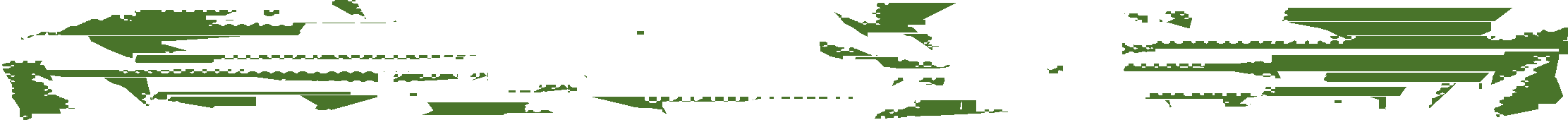 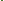 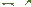 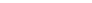 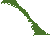 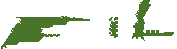 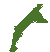 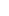 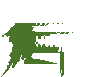 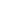 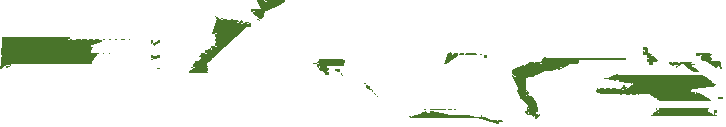 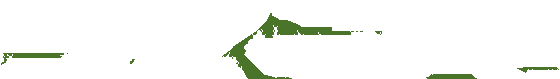 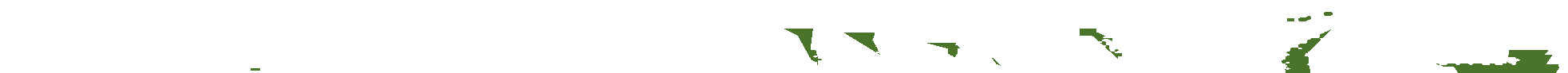 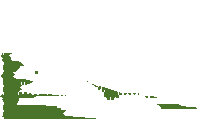 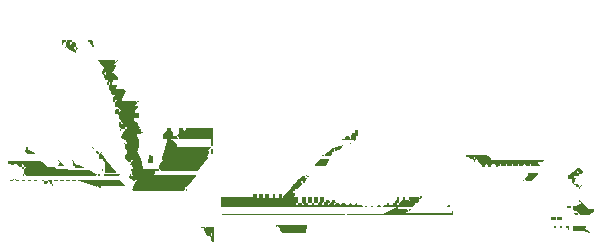 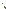 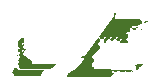 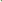 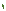 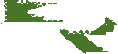 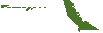 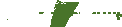 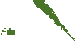 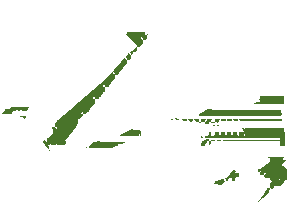 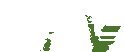 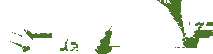 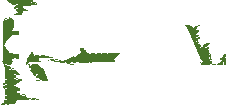 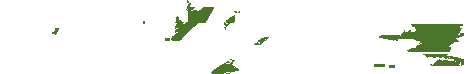 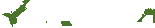 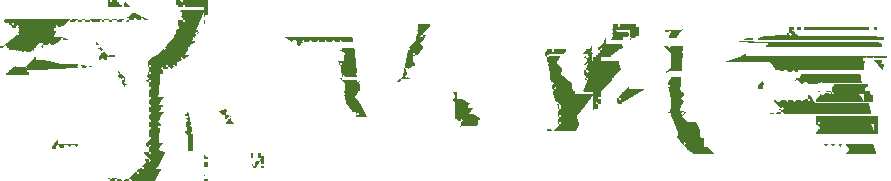 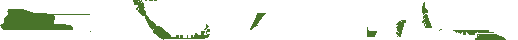 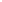 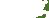 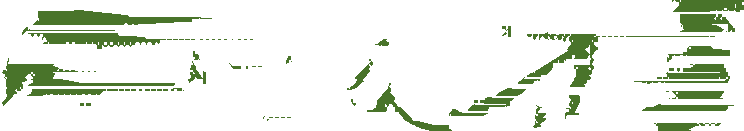 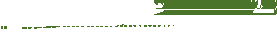 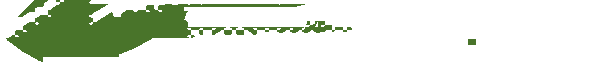 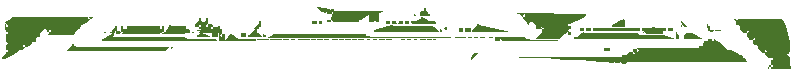 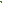 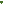        Georgia Department of             Community AffairsHome Composting ProgramIn Georgia, yard trimmings have been banned from landfills since 1996. Organic waste such as yard trimmings and kitchen scraps represents about 36% of our waste stream. Recycling organic waste is a natural way to reduce the amount of waste going to landfills and it conserves natural resources. Composting is Recycling, it:	Saves you money by lowering garbage bills and replacing the need for commercial soil amendments.	Helps your garden and container plants by improving the fertility and health of your soil.	Saves water by helping the soil hold moisture and reducing water runoff.	Benefits the environment by recycling valuable organic resources and reducing the use of fuel to transport yard trimmings off-site and process them on a large scale.Do Compost	Do Not CompostGrass Clippings	MeatLeaves	BonesShrub Prunings (chopped)  Dairy ProductsFlowers	FishWeeds	Greasy FoodsSawdust	Dog and cat fecesHair	Unchopped, woody wastesFruit and vegetable	  Diseased plants   scraps	  Coated paper Coffee grounds/tea bagsSmall amounts of uncoated paperFrom No Tech To High TechHeaps, hoops, bins, buckets, and worm boxes canhelp fit your composting operation into small spaces.Choose a structure that is the right size, style, cost,and effort level for you. Remember to use recycledmaterials or containers when constructing yourcompost bin.Heaps are the least organized way to compost, but also require the least effort. Simply pile your yard waste and let it sit. If you choose to turn it once in a while it will decompose faster. Otherwise just leave it and in one to two years it will turn to compost.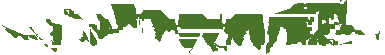 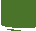 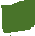 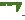 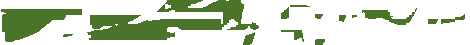 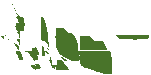 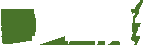 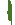 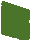 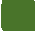 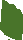 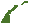 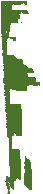 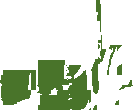 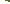 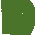 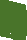 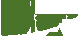 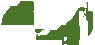 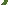 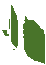 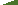 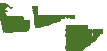 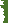 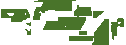 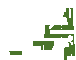 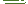 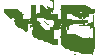 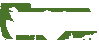 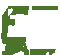 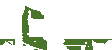 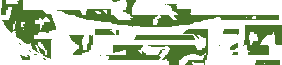 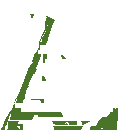 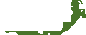 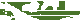 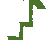 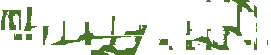 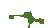 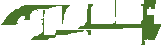 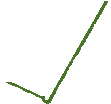 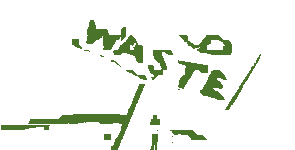 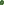 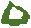 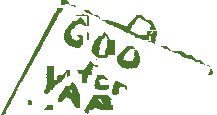 Hoops (usually madefrom chicken or hog wire) areeasy and fairly inexpensiveto build, and help keep yourcompost pile tidy. Secure thehoop with hooks or twists ofwire. To speed composting,undo the hoop, set it up nextto the pile, and turn the pileback into the cage in its newlocation.Bins neatly contain yard trimmings, and when made rodent-proof, work well for com-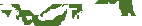 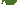 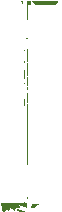 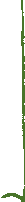 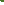 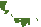 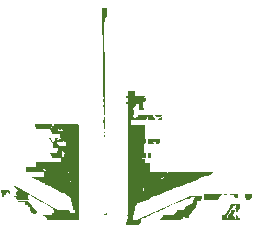 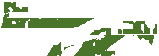 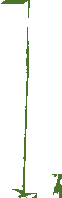 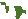 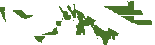 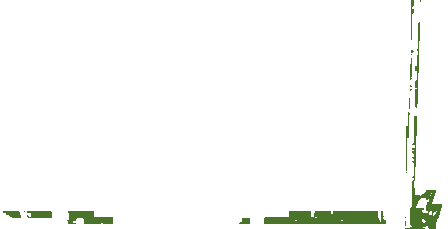 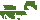 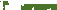 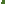 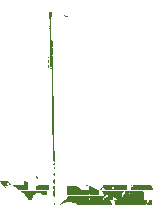 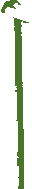 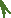 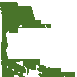 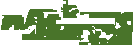 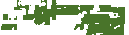 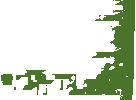 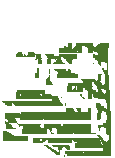 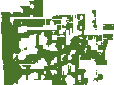 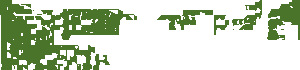 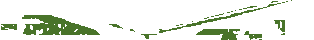 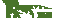 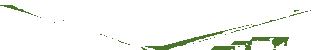 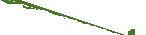 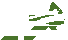 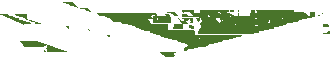 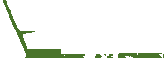 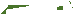 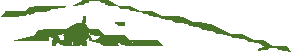 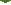 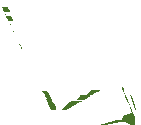 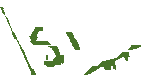 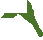 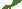 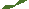 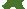 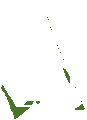 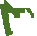 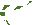 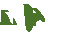 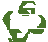 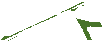 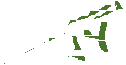 posting food wastes. Build with recycled wood, wire, or other materials for an inexpensive and attractive structure. Many styles arealso commercially available.Buckets are the apart- ment-dweller’s answer to composting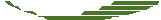 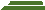 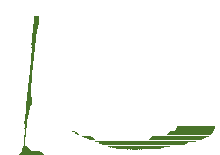 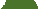 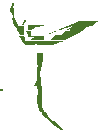 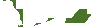 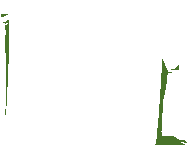 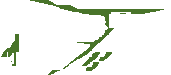 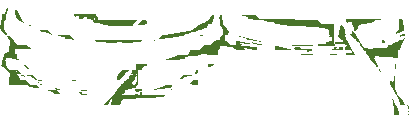 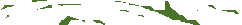 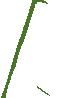 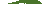 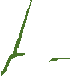 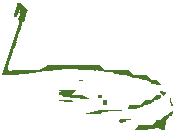 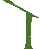 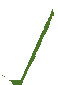 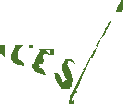 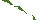 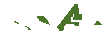 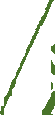 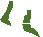 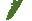 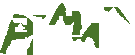 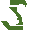 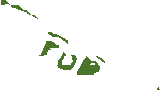 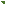 food wastes indoors or out.Used 5 gallon buckets with sealable lids can be obtained free from many grocery stores and restaurants. Stir the compost-soil mixture to aerate it once or twice a week. Besure to fill your buckets only half-full for easy stirring.wastes indoors or outdoors. They are very conve- nient for small spaces and theygive off little odor. Worms typically eat their own weight in kitchen scraps per day, but are picky eaters. They don’t eat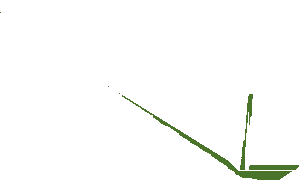 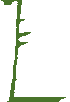 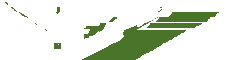 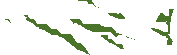 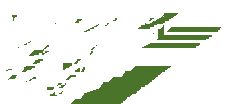 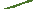 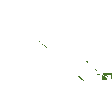 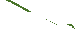 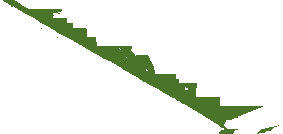 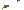 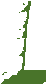 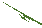 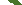 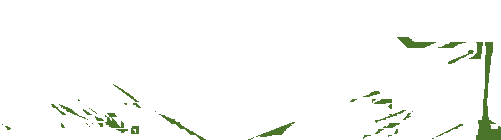 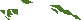 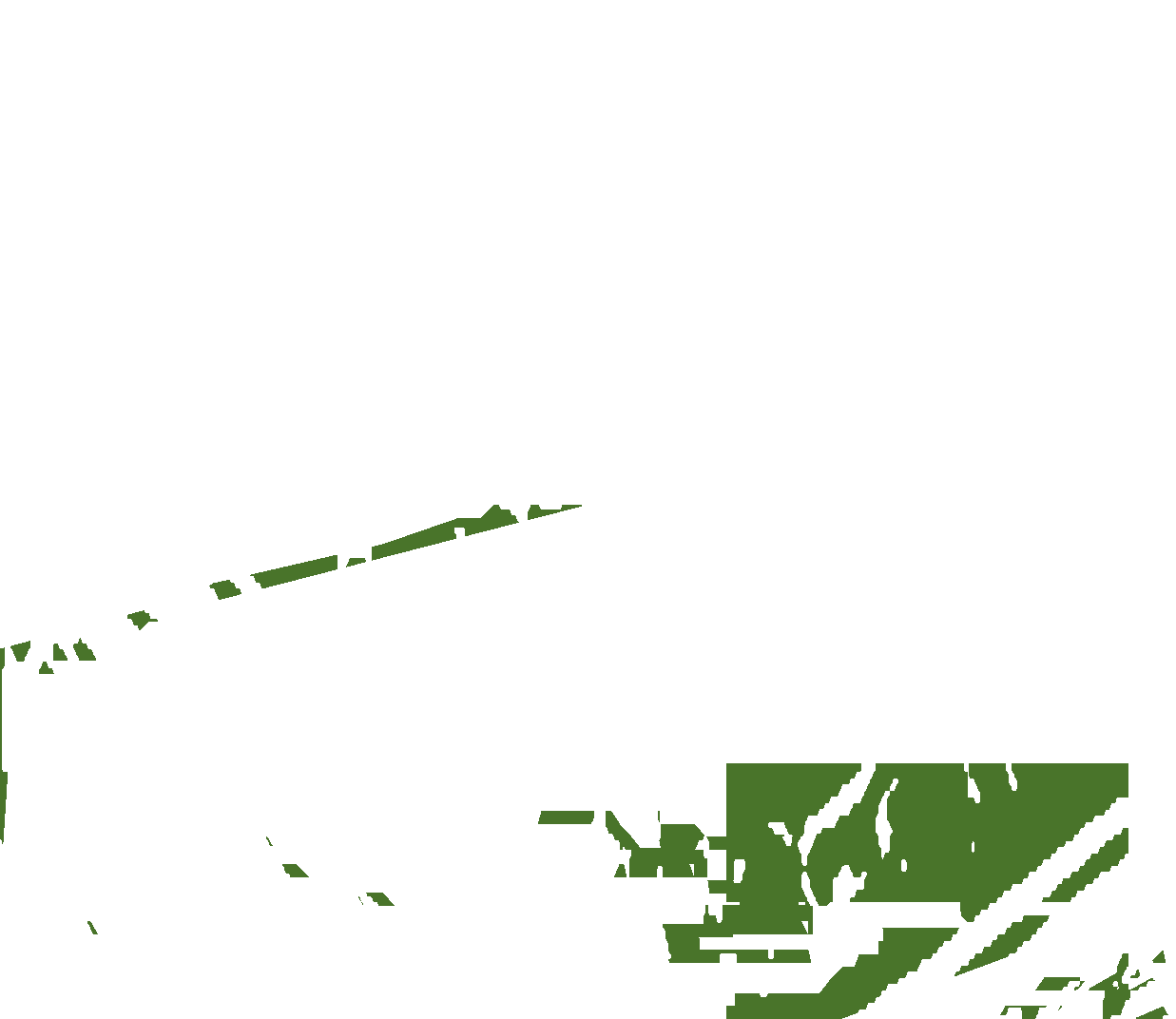 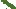 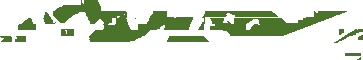 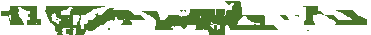 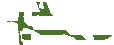 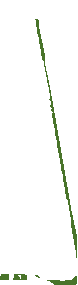 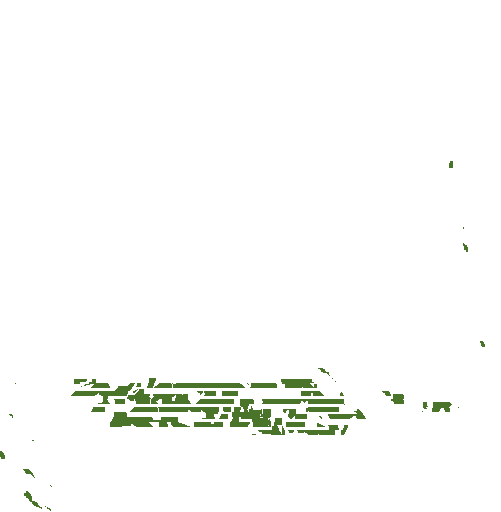 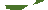 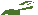 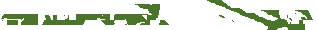 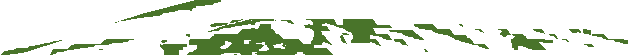 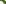 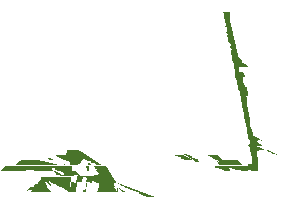 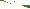 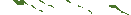 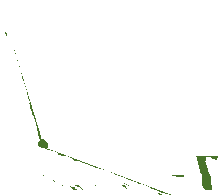 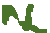 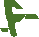 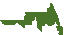 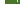 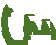 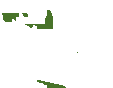 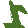 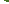 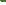 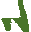 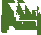 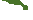 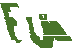 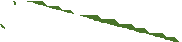 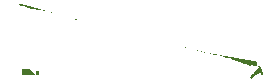 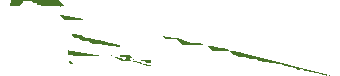 yard trimmings – only fruit and vegetable trimmings. Worm boxes can be made at homeor purchased at the store. The most important thing to remember is to allow for plenty ofholes to provide the worms adequate air to breathe.The bugs, fungi, bacteria, and worms in your yardor worm box do most of the composting for you. Thebasic recipe for composting is to:1.  Chop compostables. The more you chop, the faster the decomposition process will take place.2.  Mix two-thirds dry brown material (leaves, straw, shredded wood) with one-third moist, green materials for a balance of nutrients, air and water.3. Add water as you build your pile and maintain its moisture level so your pile is as damp as a wrung-out sponge. Proper moisture is essentialfor organisms to break down organic materials into compost.No Fuss CompostThis is the easiest way to compost yard trimmings.Ingredients:Yard trimmings, water as neededDirections:1.  In a heap, hoop, or bin, layer your chopped yardtrimmings as they accumulate.2.  Water so compost is kept as moist as a wrung-outsponge.In 12 to 18 months, the material at the bottom andSift, and use the uncomposted material to start a newbatch. Note: Covering your bin or pile helps controlits moisture content by either retaining moistureduring hot summer months or repelling water dur-ing rainy months.Fast CompostThe fastest way to compost is to build a “hot” heap,hoop or bin. This requires frequent turning of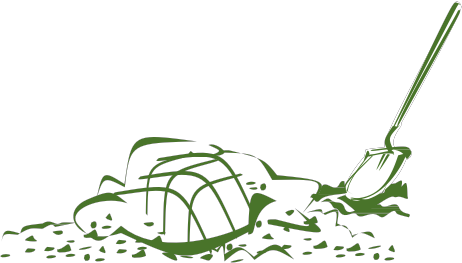 the pile to get plenty of oxygen to the organ-isms that are hard at work, breaking down thematerials and creating heat. Temperaturescan reach 120-150° F when “fast” compost-ing is taking placeand this assuresthat weedseedsandpathogens are killed. For accurate temperature read-ings, use an extended-length thermometer which canbe bought at your home garden center.Ingredients:Yard trimmings, fruit and vegetable trimmings, and wateras neededDirections:1.  Layer and mix fresh green with dry brown mate-rials alternately until you have at least a cubicyard (3 x 3 x 3 foot) pile.2.  Keep pile as moist as a wrung-out sponge.3.  Cover the pile with a sheet of plastic, a piece ofcarpet, or a 1” layer of soil.4.  Turn the pile one to three times a week to give itthe air it needs for fast composting.The compost is ready to use when it has degraded into a rich dark humus. Sift and use undecomposed material to start a new pile. The compost should be ready in 1-3 months.Bucket CompostThis is the most compact way to compost kitchenscraps; do it in a 5 gallon bucket.Ingredients:Kitchen scraps, dry material (soil, sawdust, peat moss,straw)1.  Chop kitchen scraps andmix an equal amount of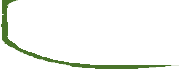 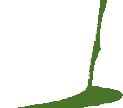 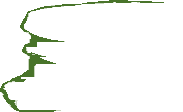 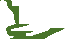 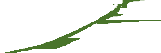 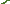 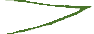 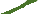 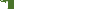 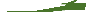 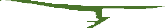 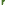 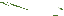 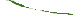 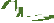 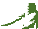 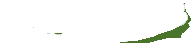 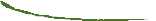 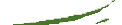 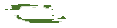 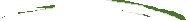 dry material at least oncea week using a trowel orsmall spade. If too wet,stir in more dry material.2.  Stir thoroughly each timeyou add materials.3.  When bucket is 3/4 full,let stand 1-3 months, mix-ing it every week or two.Use finished compost in garden or planters as it is produced.Worm Compost (Vermicomposting) Worm composting is a fun way to turn fruit and vegetable trimmings into a rich fertilizer and soil amendment. This is a popular form of composting for school projects or people with no yards.Ingredients:Fruit and vegetable trimmings, newspapers, and red wormsTo start, use a 2:1 worms to food weight ratio (e.g., 2 lbs.worms to 1 lb. food waste)Directions:1. Shred and moisten old newspapers and layer them6” deep in a well-ventilated plastic or wooden box.Use black and white pages of the newspaper only.2.  Add worms and begin feeding them your kitchenscraps (no meat products).3.  Add fresh food waste as it becomes available.Worm compost can be har- vested in 3-6 months. The compost may be harvested by moving it all to one side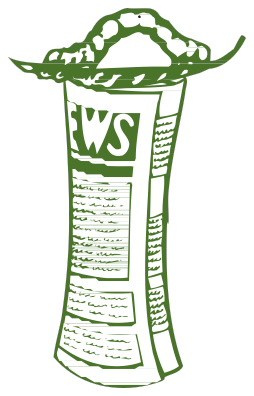 of the bin and adding fresh bedding to the empty side. Then begin burying new food waste in the new bedding.The worms will migrate to the fresh bedding, allowing youto harvest the compost they produced.